PERMOHONAN SEMINAR DAN UJIAN PROPOSAL TESIS Kepada, Kepala Program Studi Magister Pendidikan Guru Sekolah DasarPascasarjana UNSProposal Tesis dengan judul:........................................................................................................................................................................................................Disusun Oleh:Telah memenuhi syarat untuk dilanjutkan ke tahap Seminar dan Ujian Proposal Tesis. Berdasarkan kesepakatan waktu dengan tim pembimbing, Seminar dan UjianTesis kami usulkan pada: Demikian, atas perhatiannya disampaikan terima kasih. 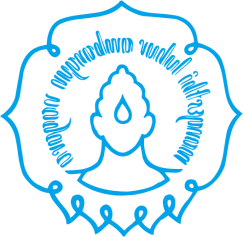 KEMENTERIAN RISET, TEKNOLOGI, DAN PENDIDIKAN TINGGIUNIVERSITAS SEBELAS MARETPASCASARJANAPROGRAM STUDI MAGISTER PENDIDIKAN GURU SEKOLAH DASARJalan Ir. Sutarmi Nomor 36A Kentingan, Surakarta 57126, Telp./Fax.(0271)632450Website: http://pasca.uns.ac.id  ; E-mail: pasca@uns.ac.idFRM-SP-01Nama:.....................................................................NIM:.....................................................................Program Studi :....................................................................Hari, tanggal :............................................Waktu:.............................................Tempat :Ruang ............Lantai.................Gedung Pascasarjana UNS Mengetahui, Surakarta, ..................... 2018Pembimbing Utama, ....................................................NIP. ...........................................Mahasiswa, .........................................NIM. ...............................Pembimbing Pendamping, ...................................................NIP. ..........................................